Modelos formativos apoyados en E-learning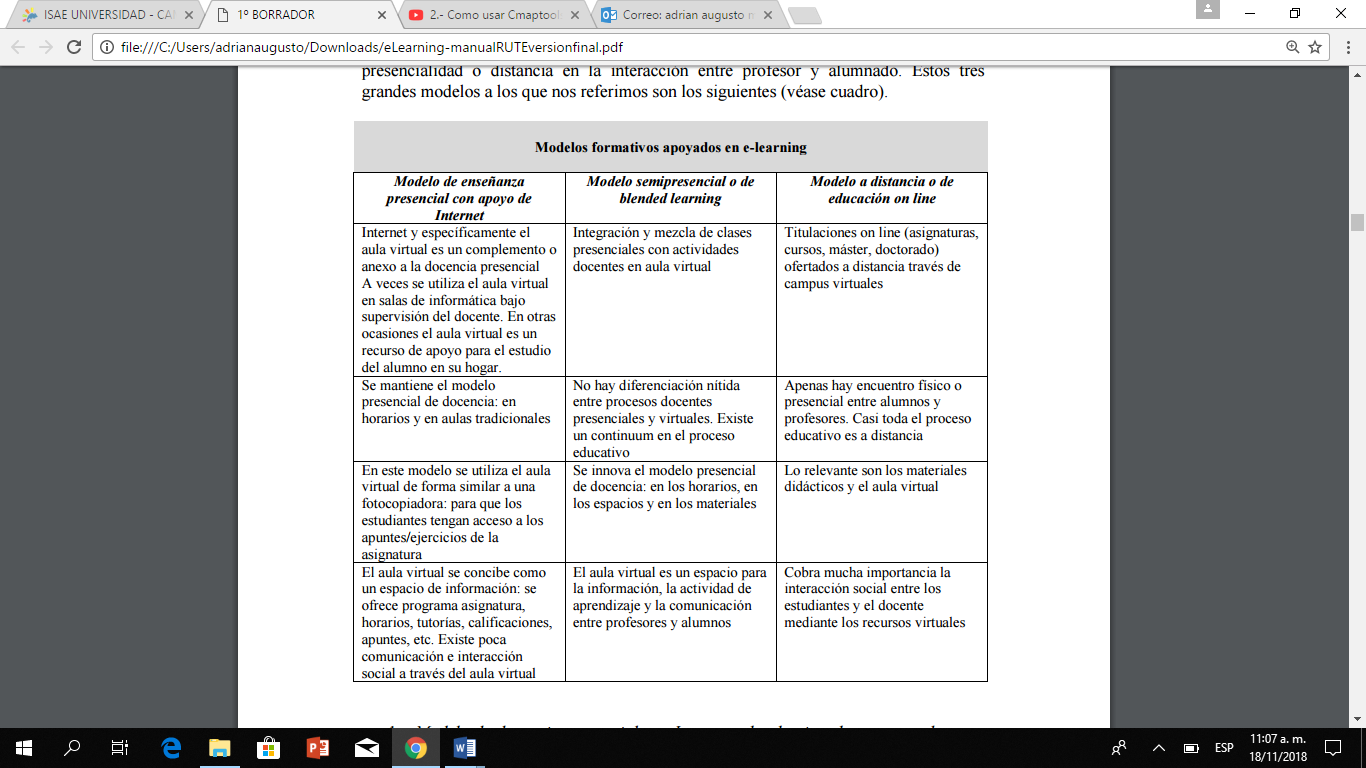 